Муниципальное автономное дошкольное образовательное учреждениеГородского округа «город Ирбит» Свердловской области«Детский сад № 23»Иванова П.А., 1ККАкция «Читает семья –читает страна».Всю неделю с 23 по 31 марта мы отмечаем любимый праздник юных читателей – Неделю детской и юношеской книги. Праздник самого близкого. Самого умного нашего друга – КНИГИ! Это праздник читающих детей и взрослых.Как появился этот праздник? Как все начиналось...На фронтах ВОВ разворачивались ожесточенные сражения. Фашистов уже отогнали от Москвы, но до Победы было ещё далеко. Кругом холодно, голодно, и мало радости выпадало на долю ребятишек в те суровые дни.Вдруг по Москве прокатился слух о том, что в Колонном зале Дома Союзов состоится день детской книги, куда придут знаменитые писатели, поэты художники. В это трудное время взрослые сумели устроить для детей прекрасный и добрый праздник. Инициатором и душой этого праздника стал Лев Кассиль – детский писатель. Именно он придумал ему название – Книжкины именины.К московским школьникам пришли С. Маршак, К. Чуковский, А. Барто, С. Михалков. Они рассказывали девчонкам и мальчишкам, как рождается книга. А потом читали стихи, беседовали о книге, чтении и жизни. И каждому ребенку, кто пришел на книжкины именины, подарили по книге. Тоненькую, отпечатанную на серой бумаге книгу, дети уносили домой как боевой паек, который надо сберечь и растянуть на много дней. Книга согревала, добавляла света, вселяла силы. С тех пор этот праздник стал хорошей традицией, и каждый год проводится в городах и селах. Акция проводится для того, чтобы напомнить детям и их родителям о происходящих событиях в те времена и напомнить, как важно беречь книги, ведь они питают нашу душу и сердце добром и любовью. Учат детей сопереживать героям сказок. Познакомить с первыми произведениями великих авторов нашей страны, беречь и ценить книги. 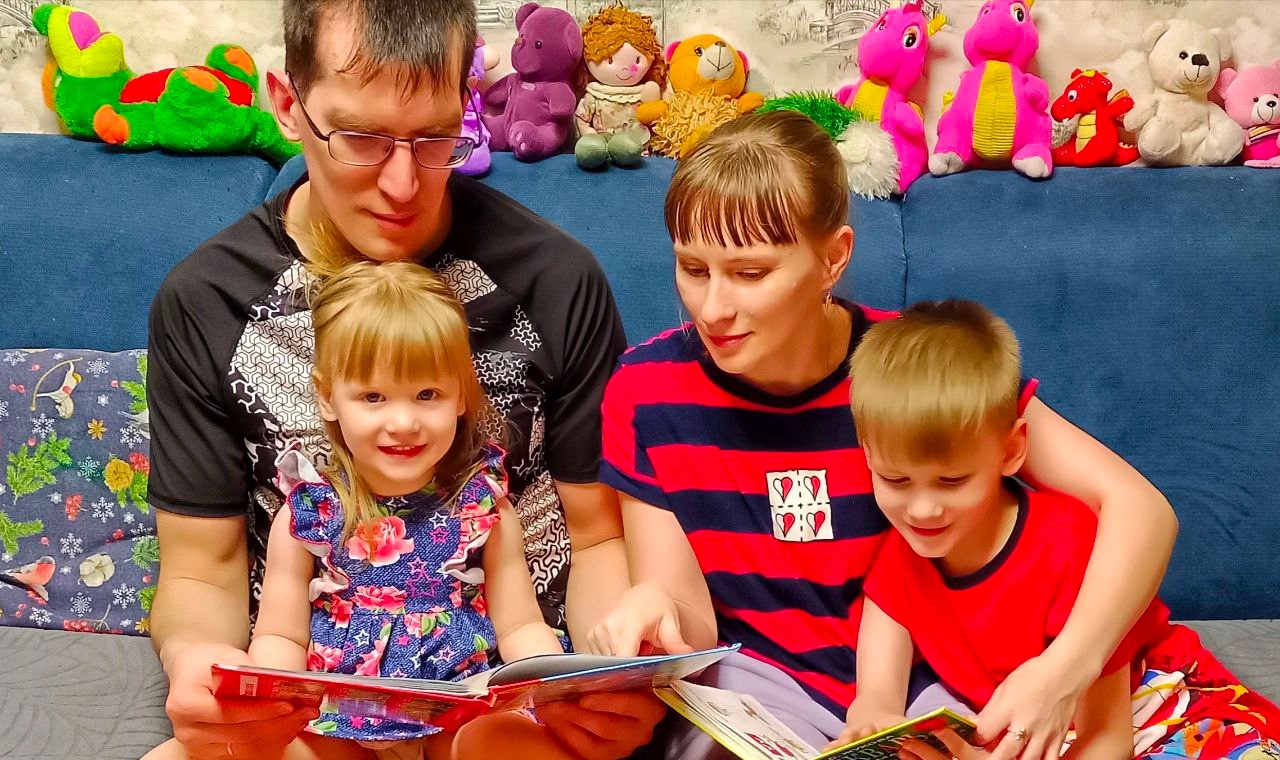 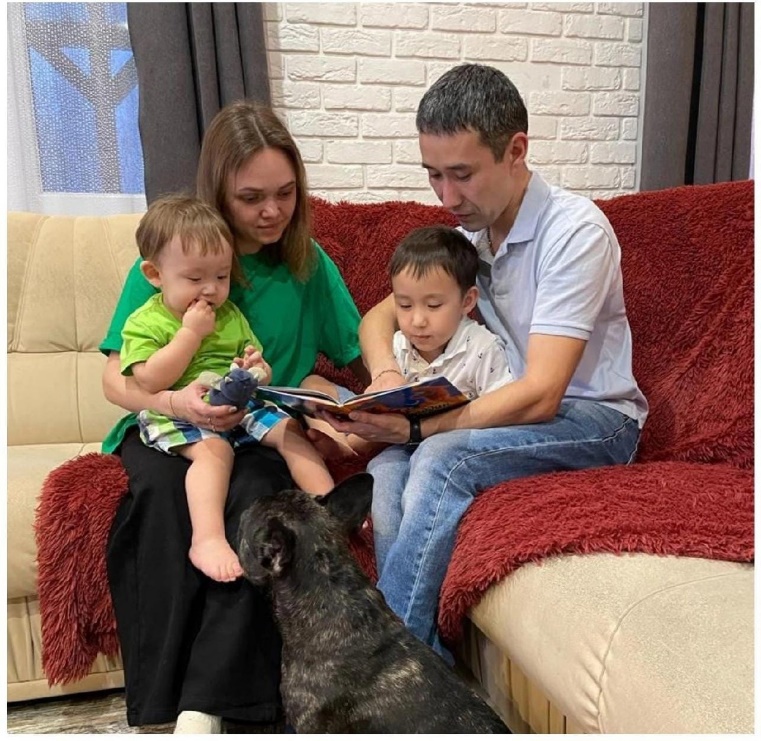 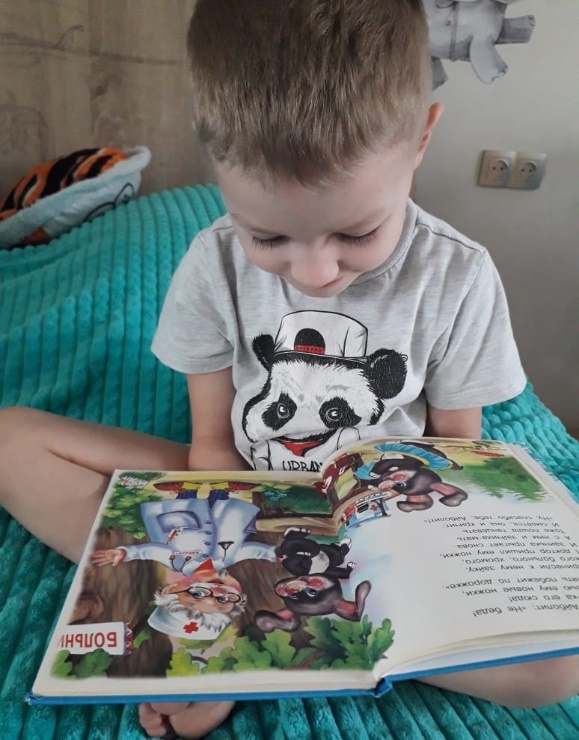 